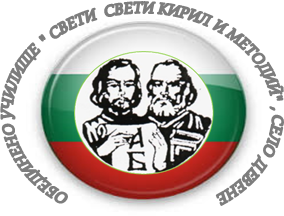                       с. Девене 3065, общ. Враца, ул. „Ангел Георгиев” № 58, E-mail: devene.1972@abv.bgДИРЕКТОР /п/ВАНЯ КЛИМОВАГРАФИКза провеждане на часа за консултиране на родители и ученици и водене на училищната документацияпрез първия учебен срок, 2021/2022 учебна година№ по редУчителДенЧасЯна Ивановачетвъртък12:30-13:15Валя Трифоновачетвъртък13:15-14:00Анжела Мицевачетвъртък13:20-14:05Нонка Георгиевачетвъртък13:20-14:05Петя Янчиквторник15:00-15:45Цецка Евтимовавторник13:15-14:00Силвия Пановачетвъртък15:30-16:15Цеца Николовавторник13:15-14:00Петромира Василевавторник13:15-14:00Валентина Банчевавторник11:00-11:45Валерия Узуновачетвъртък11:30-12:15Илко Кръстевсряда11:30-12:15Деница Страхиловачетвъртък11:30-12:15